		บันทึกข้อความ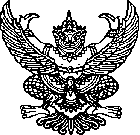 ส่วนราชการ      กองคลัง  งานพัสดุและทรัพย์สินที่ 55002/2557       วันที่  22  พฤศจิกายน   2556เรื่อง    รายงานขออนุมัติดำเนินการสอบราคาจ้างเหมาบริการรถยนต์โดยสารปรับอากาศ  2  ชั้น *************************************************************************************เรียน	นายกเทศมนตรีตำบลโนนแดง		ตามที่เทศบาลตำบลโนนแดง   ได้ตราเทศบัญญัติงบประมาณรายจ่ายประจำปีงบประมาณ  พ.ศ. 2557  สำนักปลัด  แผนงานสร้างความเข้มแข็งของชุมชน  งานส่งเสริมและสนับสนุนความเข้มแข็งของชุมชน  หมวดค่าใช้สอย  ประเภท  รายจ่ายเกี่ยวเนื่องกับการปฏิบัติราชการที่ไม่เข้าลักษณะรายจ่ายหมวดอื่นๆ เพื่อจ่ายเป็นค่าใช้จ่ายในโครงการฝึกอบรมสัมมนาและศึกษาดูงานของพนักงานเทศบาล ลูกจ้างประจำ พนักงานจ้าง คณะผู้บริหาร สมาชิกสภาเทศบาล คณะกรรมการชุมชน อสม. และอปพร. และได้โอนเงินงบประมาณเพิ่ม ครั้งที่ 1/2557 ลงวันที่ 15 พฤศจิกายน 2556 นั้น 		เทศบาลตำบลโนนแดงมีความประสงค์ จะขออนุมัติดำเนินการสอบราคาจ้างเหมาบริการรถยนต์โดยสารปรับอากาศ  2 ชั้น ขนาดไม่น้อยกว่า  50  ที่นั่ง (พร้อมน้ำมันเชื้อเพลิง) จำนวน 5 คัน /วัน  ระยะเวลา  4  วัน  (วันที่  19 - 22 ธันวาคม  2556) ตามโครงการฝึกอบรมสัมมนาและศึกษาดูงานของพนักงานเทศบาล ลูกจ้างประจำ พนักงานจ้าง คณะผู้บริหาร สมาชิกสภาเทศบาล คณะกรรมการชุมชนอสม. และอปพร. ณ จังหวัดเชียงราย  ภายในวงเงิน 400,000.- บาท (สี่แสนบาทถ้วน) 		เพื่อให้การปฏิบัติงานเป็นไปตามระเบียบกระทรวงมหาดไทย  ว่าด้วยการพัสดุของหน่วยการบริหารราชการส่วนท้องถิ่น  พ.ศ. 2535 และที่แก้ไขเพิ่มเติมถึง(ฉบับที่ 9) พ.ศ. 2553 ข้อ 12(2) ข้อ  14  ข้อ 27 (1) (7) จึงขออนุมัติแต่งตั้งคณะกรรมการดำเนินการ  ดังนี้เจ้าหน้าที่ปิดประกาศ	1.  นางสาวกิตติยา บรรจง 	ตำแหน่ง   นักวิชาการพัสดุ 5  		ผู้ปิดประกาศเจ้าหน้าที่ปลดประกาศ 	1.  นางสาวกิตติยา บรรจง 	ตำแหน่ง   นักวิชาการพัสดุ 5	   	ผู้ปลดประกาศเจ้าหน้าที่รับซองสอบราคา1.  นางสาวกิตติยา บรรจง 	ตำแหน่ง   นักวิชาการพัสดุ 5	   	ผู้ปลดประกาศ      คณะกรรมการเปิดซองสอบราคา	1. นางภานุชนารถ  จิตรพิมาย	 ตำแหน่ง   หัวหน้าฝ่ายอำนวยการ6            ประธานกรรมการ 	2. นางสาวนภัสนันท์ คานนิม	 ตำแหน่ง   นักวิชาการศึกษา 4		กรรมการ 	3. นางระวิวรรณ เขตคาม	              ตำแหน่ง  เจ้าหน้าที่วิเคราะห์นโยบายฯ 5 	กรรมการ /คณะกรรมการ........-2-คณะกรรมการตรวจรับพัสดุ	1. นายสมนึก วรรณวิกรม์		ตำแหน่ง   หน้าฝ่ายการโยธา 7	       	ประธานกรรมการ	2. นางอมรรัตน์ พูนสวัสดิ์	ตำแหน่ง   นักพัฒนาชุมชน7ว		กรรมการ3. นายสุทธิชัย   ชูยะไข		ตำแหน่ง  เจ้าพนักงานป้องกันฯ 6ว	กรรมการจึงเรียนมาเพื่อโปรดพิจารณาอนุมัติ   					...........................................  (นางสาวกิตติยา  บรรจง)            เจ้าหน้าที่พัสดุ            .............................................           (นางสาวจิตรณะภา  ลาดแก้ว)						   หัวหน้าเจ้าหน้าที่พัสดุ- ความเห็นปลัดเทศบาล	..................................................				คำสั่ง..................................................		   (นายชาญชัย อิ่มสันเทียะ)                        ......................................................... ปลัดเทศบาลตำบลโนนแดง		.........................................................					    (นายธีรพงษ์   จินตนามณีรัตน์)					    นายกเทศมนตรีตำบลโนนแดงคำสั่งเทศบาลตำบลโนนแดงที่     386   /2556เรื่อง    แต่งตั้งคณะกรรมการดำเนินการสอบราคาจ้างเหมาบริการรถยนต์โดยสารปรับอากาศ   2  ชั้น************************************** 		เทศบาลตำบลโนนแดงมีความประสงค์  จะดำเนินการสอบราคาจ้างเหมาบริการรถยนต์โดยสารปรับอากาศ  2 ชั้น ขนาดไม่น้อยกว่า 50  ที่นั่ง (พร้อมน้ำมันเชื้อเพลิง) จำนวน  5  คัน /วัน  ระยะเวลา  4  วัน  (วันที่  19 - 22  ธันวาคม 2556)  ตามโครงการฝึกอบรมสัมมนาและศึกษาดูงานของพนักงานเทศบาล ลูกจ้างประจำ พนักงานจ้าง คณะผู้บริหาร สมาชิกสภาเทศบาล คณะกรรมการชุมชน อสม. และอปพร. ณ จังหวัดเชียงราย  ภายในวงเงิน  400,000.- บาท (สี่แสนพันบาทถ้วน)		เพื่อให้การปฏิบัติงานเป็นไปตามระเบียบกระทรวงมหาดไทย   ว่าด้วยการพัสดุของหน่วยการบริหารราชการส่วนท้องถิ่น   พ.ศ. 2535   และที่แก้ไขเพิ่มเติมถึง(ฉบับที่  9)  พ.ศ.  2553 ข้อ  12 (2)  ข้อ  14   ข้อ  27  (1)(7) จึงแต่งตั้งคณะกรรมการดำเนินการ   ดังนี้เจ้าหน้าที่ปิดประกาศ	1.  นางสาวกิตติยา บรรจง 	ตำแหน่ง   นักวิชาการพัสดุ 5  		ผู้ปิดประกาศเจ้าหน้าที่ปลดประกาศ 	1.  นางสาวกิตติยา บรรจง 	ตำแหน่ง   นักวิชาการพัสดุ 5	   	ผู้ปลดประกาศเจ้าหน้าที่รับซองสอบราคา1.  นางสาวกิตติยา บรรจง 	ตำแหน่ง   นักวิชาการพัสดุ 5	   	ผู้ปลดประกาศ      คณะกรรมการเปิดซองสอบราคา	1. นางภานุชนารถ  จิตรพิมาย	ตำแหน่ง   หัวหน้าฝ่ายอำนวยการ6             ประธานกรรมการ 	2. นางสาวนภัสนันท์ คานนิม	 ตำแหน่ง   นักวิชาการศึกษา 4		กรรมการ 	3. นางระวิวรรณ เขตคาม	              ตำแหน่ง  เจ้าหน้าที่วิเคราะห์นโยบายฯ 5 	กรรมการคณะกรรมการตรวจรับพัสดุ	1. นายสมนึก วรรณวิกรม์		ตำแหน่ง   หัวหน้าฝ่ายการโยธา 7	       	ประธานกรรมการ	2. นางอมรรัตน์ พูนสวัสดิ์	ตำแหน่ง   นักพัฒนาชุมชน 7ว		กรรมการ3. นายสุทธิชัย   ชูยะไข		ตำแหน่ง  เจ้าพนักงานป้องกันฯ 6ว	กรรมการ-2- 	   ให้คณะกรรมการที่ได้รับการแต่งตั้ง   ปฏิบัติหน้าที่ให้เป็นไปตามระเบียบฯโดยเคร่งครัด อย่าให้เกิดความเสียหายต่อทางราชการ   แล้วรายงานผลให้ทราบต่อไป  สั่ง   ณ   วันที่    22   เดือน  พฤศจิกายน   พ.ศ.   2556     		  (นายธีรพงษ์  จินตนามณีรัตน์)  		 นายกเทศมนตรีตำบลโนนแดงประกาศเทศบาลตำบลโนนแดงเรื่อง	สอบราคาจ้างเหมาบริการรถยนต์โดยสารปรับอากาศ  2 ชั้น********************************                  ด้วยเทศบาลตำบลโนนแดง มีความประสงค์จะประกาศสอบราคา  จ้างเหมาบริการรถยนต์โดยสารปรับอากาศ  2  ชั้น ขนาดไม่น้อยกว่า 50  ที่นั่ง (พร้อมน้ำมันเชื้อเพลิง) จำนวน  5  คัน /วัน  ระยะเวลา  4  วัน  (วันที่  19 - 22  ธันวาคม 2556) ตามตามโครงการฝึกอบรมสัมมนาและศึกษาดูงานของพนักงานเทศบาล ลูกจ้างประจำ พนักงานจ้าง คณะผู้บริหาร สมาชิกสภาเทศบาล คณะกรรมการชุมชน อสม. และอปพร. ณ จังหวัดเชียงราย  รายละเอียดตามคุณลักษณะรถยนต์โดยสารปรับอากาศ 2 ชั้น ที่เทศบาลตำบลโนนแดงกำหนด  ราคากลางในการจัดจ้างครั้งนี้   ภายในวงเงิน  400,000.- บาท (สี่แสนบาทถ้วน)โดยผู้เสนอราคาจะต้องมีคุณสมบัติและต้องปฏิบัติตามเงื่อนไข   ดังต่อไปนี้  	1. เป็นนิติบุคคลหรือบุคคลธรรมดา   ผู้มีอาชีพรับจ้างงานที่สอบราคาจ้างดังกล่าว กับหน่วยงานราชการ เอกชน หรือรัฐวิสาหกิจที่เทศบาลตำบลโนนแดงเชื่อถือ   	 	2. ไม่เป็นผู้ที่ถูกระบุชื่อไว้ในบัญชีรายชื่อผู้ทิ้งงานของทางราชการ หรือ ของหน่วยการบริหารราชการส่วนท้องถิ่นและได้แจ้งเวียนชื่อแล้ว   หรือไม่เป็นผู้ที่ได้รับผลของการสั่งให้นิติบุคคลหรือบุคคลอื่นเป็นผู้ทิ้งงานตามระเบียบของทางราชการ 	3. ไม่เป็นผู้ได้รับเอกสิทธิ์หรือความคุ้มกัน   ซึ่งอาจปฏิเสธไม่ยอมขึ้นศาลไทย เว้นแต่รัฐบาลของผู้เสนอราคาได้มีคำสั่งให้สละสิทธิ์ความคุ้มกันเช่นว่านั้น	 	4. ไม่เป็นผู้มีผลประโยชน์ร่วมกันกับผู้เสนอราคารายอื่นที่เข้าเสนอราคาให้แก่   เทศบาลตำบลโนนแดง   ณ วันประกาศสอบราคา   หรือไม่เป็นผู้กระทำการอันเป็นการขัดขวางการแข่งขันราคาอย่างเป็นธรรมในการสอบราคาจ้างครั้งนี้กำหนดยื่นซองสอบราคา  ตั้งแต่วันที่   25   เดือน  พฤศจิกายน   พ.ศ.  2556     ถึงวันที่  6      เดือน ธันวาคม  พ.ศ.  2556   เวลา   08.30 น. -  16.30  น.  ณ   สำนักงานเทศบาลตำบลโนนแดง และวันที่  9      เดือน ธันวาคม  พ.ศ.  2556   เวลา   08.30 น. -  16.30  น.  ณ   ศูนย์รวมข้อมูลข่าวสารการจัดซื้อจัดจ้างอำเภอโนนแดง ในวันและเวลาราชการ  และกำหนดเปิดซองใบเสนอราคาในวันที่  11 เดือน ธันวาคม   พ.ศ. 2556  เวลา  10.00  น.   เป็นต้นไป-2-ผู้สนใจติดต่อซื้อเอกสารสอบราคาในราคาชุดละ  1,000.- บาท ได้ที่งานพัสดุและทรัพย์สิน   กองคลัง   เทศบาลตำบลโนนแดง  ระหว่างวันที่  25  เดือน พฤศจิกายน  พ.ศ.  2556   ถึงวันที่   9   เดือน   ธันวาคม  พ.ศ.  2556  ระหว่างเวลา   08.30 น. – 16.30 น.  หรือติดต่อสอบถามทางโทรศัพท์ได้ที่หมายเลข  0-4447-5077  ต่อ  17   ในวันและเวลาราชการประกาศ    ณ   วันที่   25   เดือน  พฤศจิกายน   พ.ศ.  2556		(นายธีรพงษ์  จินตนามณีรัตน์)		นายกเทศมนตรีตำบลโนนแดงรายละเอียดคุณลักษณะรถยนต์โดยสารปรับอากาศ   2  ชั้น ************************************ 		จ้างเหมาบริการรถยนต์โดยสารปรับอากาศ  2  ชั้น ขนาดไม่น้อยกว่า  50  ที่นั่ง (พร้อมน้ำมันเชื้อเพลิง) จำนวน  5  คัน /วัน  ระยะเวลา  4  วัน  (วันที่  19-22 ธันวาคม  2556)  ตามโครงการฝึกอบรมสัมมนาและศึกษาดูงานของพนักงานเทศบาล ลูกจ้างประจำ พนักงานจ้าง คณะผู้บริหาร สมาชิกสภาเทศบาล คณะกรรมการชุมชน อสม. และอปพร. ณ จังหวัดเชียงราย   ภายในวงเงิน  400,000.- บาท (สี่แสนบาทถ้วน) โดยมีรายละเอียดดังนี้ ต้องเป็นรถที่อยู่ในสภาพที่สามารถใช้งานได้ดี มีความปลอดภัย (ให้แนบสำเนาใบจดทะเบียนรถยนต์ประกอบด้วย) หากกรณีรถเกิดความเสียหายหรือมีปัญหาระหว่างการเดินทาง จะต้องจัดรถที่มีคุณลักษณะเทียบเท่าหรือดีกว่ามาทดแทน ภายในเวลาไม่เกิน  2  ชั่วโมง  เพื่อให้การเดินทางเป็นไปตามเวลาที่กำหนดไว้ต้องมีอุปกรณ์อำนวยความสะดวกบนรถทีวี เครื่องเล่น DVD,VCD,MP3 แบบดูหนัง ฟังเพลง และคาราโอเกะไมค์โครโฟน  จำนวนไม่น้อยกว่า  3  ตัวมีห้องน้ำไว้บริการต้องมีพนักงานขับรถ จำนวน   2   คน และเจ้าหน้าที่ให้บริการ  จำนวน  1  คน  รวมจำนวน 3 คน/คัน โดยพนักงานขับรถจะต้องมีใบขับขี่ที่ถูกต้องตามระเบียบของกรมการขนส่งทางบก (ให้แนบสำเนาใบขับขี่ของพนักงานขับรถประกอบด้วย)ผู้เสนอราคาต้องยื่นใบอนุญาตประกอบธุรกิจนำเที่ยว หรือใบอนุญาตประกอบการขนส่งไม่ประจำทางด้วยรถที่ใช้ในการขนส่งผู้โดยสารผู้เสนอราคาจะต้องทำประกันชีวิตหมู่แก่ผู้โดยสารทุกคนผู้เสนอราคาจะต้องนำรถยนต์โดยสารปรับอากาศ   2  ชั้น มาจอด  หน้าสำนักงานเทศบาลตำบลโนนแดง  ในวันที่ 19 ธันวาคม  2556  ก่อนเวลา  16.00 น. และนำคณะฯ ออกเดินทางไปศึกษาดูงาน ระหว่างวันที่  19 - 22  ธันวาคม  2556**********************เอกสารสอบราคาจ้าง   เลขที่ 2 /2557สอบราคาจ้างเหมาบริการรถยนต์โดยสารปรับอากาศ  2 ชั้น ลงวันที่   25  พฤศจิกายน  2556********************************************* 		ด้วยเทศบาลตำบลโนนแดง มีความประสงค์จะประกาศสอบราคา  จ้างเหมาบริการรถยนต์โดยสารปรับอากาศ  2  ชั้น ขนาดไม่น้อยกว่า  50  ที่นั่ง (พร้อมน้ำมันเชื้อเพลิง) จำนวน  5  คัน /วัน  ระยะเวลา  4  วัน  (วันที่  19 – 22  ธันวาคม  2556)  ตามโครงการฝึกอบรมสัมมนาและศึกษาดูงานของพนักงานเทศบาล ลูกจ้างประจำ พนักงานจ้าง คณะผู้บริหาร สมาชิกสภาเทศบาล คณะกรรมการชุมชน อสม. และอปพร. ณ จังหวัดเชียงราย  รายละเอียดตามคุณลักษณะรถยนต์โดยสารปรับอากาศ 2 ชั้น  ที่เทศบาลตำบลโนนแดงกำหนด  ราคากลางในการจัดจ้างครั้งนี้ ภายในวงเงิน  400,000.- บาท  (สี่แสนบาทถ้วน)       โดยมีข้อแนะนำและข้อกำหนดดังต่อไปนี้1.   เอกสารแนบท้ายเอกสารสอบราคา1.1   รายละเอียดคุณลักษณะของงานที่จะจ้าง1.2   แบบใบเสนอราคา1.3   แบบสัญญาจ้าง1.4   แบบหนังสือค้ำประกันสัญญา        (1)  หลักประกันสัญญา1.5   บทนิยาม        (1)  ผู้เสนอราคาที่มีผลประโยชน์ร่วมกัน        (2)  การขัดขวางการแข่งขันราคาอย่างเป็นธรรม1.6  แบบบัญชีเอกสาร        (1)  บัญชีเอกสารส่วนที่  1        (2)  บัญชีเอกสารส่วนที่  2		2.  คุณสมบัติของผู้เสนอราคา 		2.1  ผู้เสนอราคาจะต้องเป็นนิติบุคคลหรือบุคคลธรรมดา ที่มีอาชีพรับจ้างงานที่สอบราคาจ้างดังกล่าว  กับหน่วยงานราชการ เอกชน หรือรัฐวิสาหกิจที่เทศบาลโนนแดงเชื่อถือ    		2.2  ผู้เสนอราคาต้องไม่เป็นผู้ถูกระบุชื่อไว้ในบัญชีรายชื่อผู้ทิ้งงานของทางราชการและได้แจ้งเวียนชื่อแล้ว หรือไม่เป็นผู้ที่ได้รับผลของการสั่งให้นิติบุคคลหรือบุคคลอื่นเป็น ผู้ทิ้งงานตามระเบียบของทางราชการ	 	2.3  ผู้เสนอราคาต้องไม่เป็นผู้มีผลประโยชน์ร่วมกันกับผู้เสนอราคารายอื่น  ณ วันประกาศสอบราคาหรือไม่เป็นผู้กระทำการอันเป็นการขัดขวางการแข่งขันราคาอย่างเป็นธรรม  ตามข้อ  1.5 (2)	 	2.4  ผู้เสนอราคาจะต้องไม่เป็นผู้ที่ได้รับเอกสิทธิ์หรือความคุ้มกัน ซึ่งอาจปฏิเสธไม่ยอมขึ้นศาลไทย เว้นแต่รัฐบาลของผู้เสนอราคาได้มีคำสั่งให้สละสิทธิ์และความคุ้มกันเช่นว่านั้น-2-		3. หลักฐานการเสนอราคา	ผู้เสนอราคาจะต้องเสนอเอกสารหลักฐานยื่นมาพร้อมกับซองใบเสนอราคา  โดยแยกไว้นอกซองใบเสนอราคาเป็น  2  ส่วน   คือ	3.1  ส่วนที่ 1  อย่างน้อยต้องมีเอกสารดังต่อไปนี้	(1)  ในกรณีทีผู้เสนอราคาเป็นนิติบุคคลห้างหุ้นส่วนสามัญหรือห้างหุ้นส่วนจำกัดให้ยื่นสำเนาหนังสือรับรองการจดทะเบียนนิติบุคคล     บัญชีรายชื่อหุ้นส่วนผู้จัดการ  ผู้มีอำนาจควบคุม  พร้อมรับรองสำเนาถูกต้องบริษัทจำกัดหรือบริษัทมหาชน จำกัด  ให้ยื่นหนังสือรับรองการจดทะเบียนนิติบุคคล  หรือหนังสือบริคณห์สนธิ  บัญชีรายชื่อกรรมการผู้จัดการ  ผู้มีอำนาจควบคุมผู้ถือหุ้นรายใหญ่  พร้อมรับรองสำเนาถูกต้อง		(2) ในกรณีผู้เสนอราคาเป็นบุคคลธรรมดาหรือคณะบุคคลที่มิใช่นิติบุคคล  ให้ยื่นสำเนาบัตรประจำตัวประชาชนของผู้นั้น  สำเนาข้อตกลงที่แสดงถึงการเข้าเป็นหุ้นส่วน (ถ้ามี)  สำเนาบัตรประจำตัวประชาชนของผู้เป็นหุ้นส่วน พร้อมทั้งรับรองสำเนาถูกต้อง 		(3) ในกรณีผู้เสนอราคาเป็นผู้เสนอราคาร่วมกันในฐานะเป็นผู้ร่วมค้า  ให้ยื่นสำเนาของการเข้าร่วมค้า   สำเนาบัตรประจำตัวประชาชนของผู้ร่วมค้า  และกรณีที่ผู้เข้าร่วมค้าฝ่ายใดเป็นบุคคลธรรมดาที่มิใช่สัญชาติไทย  ก็ให้ยื่นสำเนาหนังสือเดินทาง  หรือผู้ร่วมค้าฝ่ายใดเป็นนิติบุคคล  ให้ยื่นเอกสารตามที่ระบุไว้ใน  (1)		(4) บัญชีเอกสารส่วนที่ 1 ทั้งหมดที่ได้ยื่นพร้อมกับซองใบเสนอราคาตามแบบในข้อ1.6 (1)	3.2   ส่วนที่  2  อย่างน้อยต้องมีเอกสารดังต่อไปนี้	(1)  หนังสือมอบอำนาจซึ่งปิดอากรแสตมป์ตามกฎหมายในกรณีที่ผู้เสนอราคามอบอำนาจให้บุคคลอื่นลงนามในใบเสนอราคาแทน			(2)  บัญชีเอกสารส่วนที่ 2 ทั้งหมดที่ได้ยื่นพร้อมกับซองใบเสนอราคา  ตามแบบในข้อ  1.6 (2)		4.  การยื่นซองเสนอราคา	4.1 ผู้เสนอราคาต้องยื่นเสนอราคาตามแบบที่กำหนดไว้ในเอกสารสอบราคานี้ โดยไม่มีเงื่อนไขใด ๆ   ทั้งสิ้น  และจะต้องกรอกข้อความให้ถูกต้องครบถ้วน  ลงลายมือชื่อของผู้เสนอราคาให้ชัดเจน จำนวนเงินที่เสนอจะต้องระบุตรงกันทั้งตัวเลขและตัวอักษร  โดยไม่มีการขูดลบ หรือแก้ไข   หากมีการขูดลบ ตก เติม แก้ไข   เปลี่ยนแปลง  จะต้องลงลายมือชื่อผู้เสนอราคาพร้อมประทับตรา   (ถ้ามี)   กำกับไว้ด้วยทุกแห่ง-3-      4.2 ผู้เสนอราคาจะต้องกรอกปริมาณวัสดุและราคาในบัญชีรายการก่อสร้างให้ครบถ้วน   ในการเสนอราคา ให้เสนอเป็นเงินบาท และเสนอราคาเพียงราคาเดียวโดยเสนอราคารวม และหรือราคาต่อหน่วย  และหรือต่อรายการ  ตามเงื่อนไขที่ระบุไว้ท้ายใบเสนอราคาให้ถูกต้อง  ทั้งนี้ราคารวมที่เสนอ  จะต้องตรงกันทั้งตัวเลขและตัวหนังสือ  ถ้าตัวเลขและตัวหนังสือไม่ตรงกันให้ถือตัวหนังสือเป็นสำคัญ โดยคิดราคารวมทั้งสิ้นซึ่งรวมค่าภาษีมูลค่าเพิ่ม  ภาษีอากรอื่น  และค่าใช้จ่ายทั้งปวงไว้แล้ว ราคาที่เสนอ  จะต้องเสนอกำหนดยืนราคาไม่น้อยกว่า  15  วัน  นับแต่วันเปิดซองสอบราคา    โดยภายในกำหนดยืนราคาผู้เสนอราคาต้องรับผิดชอบราคาที่ตนได้เสนอไว้  และจะถอนการเสนอราคามิได้        		4.3 ผู้เสนอราคาจะต้องเสนอกำหนดส่งมอบพัสดุ รายละเอียดดังนี้  		 ผู้เสนอราคาจะต้องนำรถมาจอด  หน้าสำนักงานเทศบาลตำบลโนนแดง  ในวันที่  19  ธันวาคม   2556  ก่อนเวลา  16.00 น. และนำคณะฯ ออกเดินทางไปศึกษาดูงานในระหว่างวันที่  19 -22  ธันวาคม  2556  และกลับถึงเทศบาลตำบลโนนแดง  ภายในวันที่   22  ธันวาคม    2556  		4.4 ผู้เสนอราคาจะต้องส่งแคตตาล็อค และ หรือแบบรูปรายการละเอียด คุณลักษณะเฉพาะ ไปพร้อมใบเสนอราคาเพื่อประกอบการพิจารณา หลักฐานดังกล่าวนี้  เทศบาลตำบลโนนแดงจะยึดไว้เป็นเอกสารของทางราชการ  		สำหรับแคตตาล็อคที่แนบให้พิจารณา หากเป็นสำเนารูปถ่ายจะต้องรับรองสำเนาถูกต้องโดยผู้มีอำนาจทำนิติกรรมแทนนิติบุคคล หากคณะกรรมการเปิดซองสอบราคามีความประสงค์จะขอดูต้นฉบับแคตตาล็อค ผู้เสนอราคาจะต้องนำต้นฉบับมาให้คณะกรรมการเปิดซองสอบราคาตรวจสอบภายใน  1 วัน  		4.5 ก่อนยื่นซองสอบราคา ผู้เสนอราคาต้องตรวจดูร่างสัญญา รูปแบบและรายละเอียดที่กำหนด ฯลฯ ให้ถี่ถ้วนและเข้าใจเอกสารสอบราคาทั้งหมดเสียก่อนที่จะตกลงยื่นเสนอราคาตามเงื่อนไขในเอกสารสอบราคา	4.6 ผู้เสนอราคาจะต้องยื่นซองใบเสนอราคาที่ปิดผนึกซองเรียบร้อยจ่าหน้าซอง ถึง “ประธานคณะกรรมการเปิดซองสอบราคา” โดยระบุไว้ที่หน้าซองว่า “ใบเสนอราคาตามเอกสารสอบราคาจ้างเลขที่    2 /2557” ยื่นต่อคณะกรรมการรับซองสอบราคา   ระหว่างวันที่   25   เดือน  พฤศจิกายน   พ.ศ.  2556    ถึง วันที่   8   เดือน  ธันวาคม   พ.ศ.  2556   ระหว่างเวลา 08.30  น. - 16.30 น.  ณ  สำนักงานเทศบาลตำบลโนนแดง และ วันที่   9   เดือน  ธันวาคม   พ.ศ.  2556   ระหว่างเวลา   08.30  น. - 16.30 น.ณศูนย์รวมข้อมูลข่าวสารการจัดซื้อจัดจ้างอำเภอโนนแดง  ในวันและเวลาราชการ  เมื่อพ้นกำหนดเวลายื่นซองสอบราคาแล้วจะไม่รับซองสอบราคาโดยเด็ดขาด		  		คณะกรรมการเปิดซองสอบราคาจะดำเนินการตรวจสอบคุณสมบัติของ   ผู้เสนอราคาแต่ละรายว่า  เป็นผู้เสนอราคาที่มีผลประโยชน์ร่วมกันกับผู้เสนอราคารายอื่น ตามข้อ 1.5  (1)  ณ  วันประกาศสอบราคาหรือไม่   และประกาศรายชื่อผู้เสนอราคาที่มีสิทธิ์ได้รับคัดเลือกก่อนเปิดซองใบเสนอราคา-4-      หากปรากฏต่อคณะกรรมการเปิดซองสอบราคาก่อนหรือในขณะที่มีการเปิดซอง ใบเสนอราคาว่า  มีผู้เสนอราคากระทำการอันเป็นการขัดขวางการแข่งขันราคาอย่างเป็นธรรมตามข้อ 1.5 (2)  และคณะกรรมการฯ  เชื่อว่ามีการกระทำการอันเป็นการขัดขวางการแข่งขันราคาอย่างเป็นธรรม  คณะกรรมการฯ จะตัดรายชื่อผู้เสนอราคารายนั้นออกจากการเป็นผู้เสนอราคา และประกาศรายชื่อผู้เสนอราคาที่มีสิทธิได้รับการคัดเลือก   และ  “เทศบาลตำบลโนนแดง” จะพิจารณาลงโทษผู้เสนอราคาดังกล่าวเป็นผู้ทิ้งงาน  เว้นแต่คณะกรรมการฯ    จะวินิจฉัยได้ว่าผู้เสนอราคารายนั้นเป็นผู้ที่ให้ความร่วมมือเป็นประโยชน์ต่อการพิจารณาของทางราชการและมิได้เป็นผู้ริเริ่มให้มีการกระทำดังกล่าว 		ผู้เสนอราคาที่ถูกตัดรายชื่อออกจากการเป็นผู้เสนอราคาเพราะเหตุเป็นผู้เสนอราคาที่มีผลประโยชน์ร่วมกันกับผู้เสนอราคารายอื่น  ณ วันประกาศสอบราคา  หรือเป็นผู้เสนอราคาที่กระทำการอันเป็นการขัดขวางการแข่งขันราคาอย่างเป็นธรรม อาจอุทธรณ์คำสั่งดังกล่าวต่อผู้ว่าราชการจังหวัดภายใน  3  วัน   นับแต่วันที่ได้รับแจ้งจากคณะกรรมการพิจารณาผลการสอบราคา การวินิจฉัยอุทธรณ์ของผู้ว่าราชการจังหวัดให้ถือเป็นสิ้นสุด 		คณะกรรมการเปิดซองสอบราคา  จะเปิดซองใบเสนอราคาที่มีสิทธิได้รับการคัดเลือก ดังกล่าวข้างต้น   ณ ศูนย์รวมข่าวสารการจัดซื้อจัดจ้างอำเภอโนนแดง   ในวันที่   11   เดือน ธันวาคม  พ.ศ.  2556   ตั้งแต่เวลา  10.00  น.  เป็นต้นไป 		การยื่นอุทธรณ์ตามวรรค  5   ย่อมไม่เป็นเหตุให้ขยายระยะเวลาเปิดซองใบเสนอราคา เว้นแต่ผู้ว่าราชการจังหวัดพิจารณาเห็นว่า   การขยายระยะเวลาดังกล่าวจะเป็นประโยชน์แก่ทางราชการอย่างยิ่ง   และในกรณีที่ผู้ว่าราชการจังหวัดพิจารณาเห็นด้วยกับคำคัดค้านของผู้อุทธรณ์และเห็นว่าการยกเลิกการเปิดซอง ใบเสนอราคาที่ได้ดำเนินการไปแล้วจะเป็นประโยชน์แก่ทางราชการอย่างยิ่ง  ให้ผู้ว่าราชการจังหวัดมีอำนาจยกเลิกการเปิดซองใบเสนอราคาดังกล่าวได้					5.  หลักเกณฑ์และสิทธิในการพิจารณาราคา	5.1 ในการสอบราคาครั้งนี้   “เทศบาลตำบลโนนแดง”  จะพิจารณาตัดสินด้วยราคารวม	5.2 หากผู้เสนอราคารายใดมีคุณสมบัติไม่ถูกต้องตามข้อ  2  หรือยื่นหลักฐานการเสนอราคาไม่ถูกต้อง หรือไม่ครบถ้วนตามข้อ 3 หรือยื่นซองสอบราคาไม่ถูกต้องตามข้อ   4   แล้ว คณะกรรมการฯ จะไม่รับพิจารณาราคาของผู้เสนอราคารายนั้น    เว้นแต่เป็นข้อผิดพลาดหรือหลงผิดเพียงเล็กน้อย หรือที่ผิดแผกไปจากเงื่อนไขของเอกสารสอบราคาในส่วนที่มิใช่สาระสำคัญ   ทั้งนี้เฉพาะกรณีที่พิจารณาเห็นว่าจะเป็นประโยชน์ต่อ    “เทศบาลตำบลโนนแดง”   เท่านั้น	5.3 “เทศบาลตำบลโนนแดง” สงวนสิทธิไม่พิจารณาราคาของผู้เสนอราคา โดยไม่มีการผ่อนผันในกรณีดังต่อไปนี้		(1)  ไม่ปรากฏชื่อของผู้เสนอราคารายนั้น ในบัญชีผู้รับเอกสารสอบราคา หรือ ในหลักฐานการรับเอกสารสอบราคาของ  “เทศบาลตำบลโนนแดง”-5-            (2)  ไม่กรอกชื่อนิติบุคคล (บุคคลธรรมดา) หรือลงลายมือชื่อผู้เสนอราคาอย่างหนึ่งอย่างใด หรือ ทั้งหมดในใบเสนอราคา      	 (3) เสนอรายละเอียดแตกต่างไปจากเงื่อนไขที่กำหนดในเอกสารสอบราคาที่เป็นสาระสำคัญ หรือมีผลทำให้เกิดความได้เปรียบเสียเปรียบแก่ผู้เสนอราคารายอื่น      	 (4) ราคาที่เสนอมีการขูดลบ  ตก  เติม  แก้ไข  เปลี่ยนแปลง  โดยผู้เสนอราคามิได้ ลงลายมือชื่อพร้อมประทับตรา (ถ้ามี) กำกับไว้	5.4 ในการตัดสินการสอบราคาหรือในการทำสัญญา  คณะกรรมการเปิดซองสอบราคา  “เทศบาลตำบลโนนแดง”   มีสิทธิให้ผู้เสนอราคาชี้แจงข้อเท็จจริง  สภาพ   ฐานะ  หรือข้อเท็จจริงอื่นใดที่เกี่ยวข้องกับผู้เสนอราคาได้  “เทศบาลตำบลโนนแดง”  มีสิทธิที่จะไม่รับราคาหรือไม่ทำสัญญาหากหลักฐานต่าง ๆ ไม่มีความเหมาะสมหรือไม่ถูกต้อง	5.5  “เทศบาลตำบลโนนแดง”ทรงไว้ซึ่งสิทธิที่จะไม่รับราคาต่ำสุด  หรือราคาหนึ่งราคาใด  หรือราคาที่เสนอทั้งหมดก็ได้  และอาจจะพิจารณาเลือกจ้างในจำนวน  หรือขนาด  หรือเฉพาะรายการหนึ่งรายการใด หรืออาจยกเลิกการสอบราคาโดยไม่พิจารณาจัดจ้างเลยก็ได้  สุดแต่จะพิจารณา  ทั้งนี้  เพื่อประโยชน์ของทางราชการเป็นสำคัญ  หรือให้ถือว่าการตัดสินของ  “เทศบาลตำบลโนนแดง”  เป็นเด็ดขาด ผู้เสนอราคาเรียกร้องค่าเสียหายใด ๆ มิได้รวมทั้ง   “ เทศบาลตำบลโนนแดง”  จะพิจารณายกเลิกการสอบราคาและลงโทษ ผู้เสนอราคาเป็นผู้ทิ้งงาน  ไม่ว่าจะเป็นผู้เสนอราคาที่ได้รับคัดเลือกหรือไม่ก็ตาม  หากมีเหตุที่เชื่อได้ว่าการเสนอราคากระทำการโดยไม่สุจริต เช่น การเสนอเอกสารอันเป็นเท็จ  หรือใช้ชื่อบุคคลธรรมดาหรือนิติบุคคลอื่นมาเสนอราคาแทน เป็นต้น	5.6  ในกรณีที่ปรากฏข้อเท็จจริงภายหลังการเปิดซองสอบราคาว่า  ผู้เสนอราคาที่มีสิทธิได้รับการคัดเลือกตามที่ได้ประกาศรายชื่อไว้    ตามข้อ 4.6   เป็นผู้เสนอราคาที่มีประโยชน์ร่วมกันกับผู้เสนอราคารายอื่น ณ  วันประกาศสอบราคา หรือเป็นผู้เสนอราคาที่กระทำการอันเป็นการขัดขวางการแข่งขันราคาอย่าง เป็นธรรม ตามข้อ  1.5  “เทศบาลตำบลโนนแดง”  มีอำนาจที่จะตัดรายชื่อผู้เสนอราคาที่มีสิทธิได้รับการคัดเลือกดังกล่าวออกจากการประกาศรายชื่อตามข้อ  4.6 และ“เทศบาลตำบลโนนแดง”จะพิจารณาลงโทษผู้เสนอราคารายนั้นเป็นผู้ทิ้งงาน 		ในกรณีหากผู้ว่าราชการจังหวัดพิจารณาเห็นว่า  การยกเลิกการเปิดซองใบเสนอราคา ที่ได้ดำเนินการไปแล้วจะเป็นประโยชน์แก่ทางราชการอย่างยิ่งผู้ว่าราชการจังหวัดมีอำนาจยกเลิกการเปิดซอง ใบเสนอราคาดังกล่าวได้		6.  การทำสัญญาจ้าง 		ผู้ชนะการสอบราคาจะต้องทำสัญญาจ้างตามแบบสัญญา  ดังระบุในข้อ 1.3 กับ “เทศบาลตำบลโนนแดง”  ภายใน  3  วัน นับถัดจากวันที่ได้รับแจ้งและจะต้องวางหลักประกันสัญญาเป็นจำนวนเงิน-6-เท่ากับ ร้อยละ 5  ของราคาจ้างที่สอบราคาได้  ให้ “เทศบาลตำบลโนนแดง”ยึดถือไว้ขณะทำสัญญาโดยใช้หลักประกันอย่างหนึ่งอย่างใด  ดังต่อไปนี้		6.1  เงินสด	6.2  เช็คที่ธนาคารสั่งจ่ายให้แก่  “ เทศบาลตำบลโนนแดง”   โดยเป็นเช็คลงวันที่ที่ทำสัญญาหรือก่อนหน้านั้น  ไม่เกิน 3 วันทำการของทางราชการ	6.3 หนังสือค้ำประกันของธนาคารภายในประเทศ ตามแบบหนังสือค้ำประกันดังระบุในข้อ 1.4  	6.4 หนังสือค้ำประกันของบรรษัทเงินทุนอุตสาหกรรมแห่งประเทศไทย    หรือบริษัทเงินทุนหลักทรัพย์    ที่ได้รับอนุญาตให้ประกอบกิจการเงินทุนเพื่อการพาณิชย์และประกอบธุรกิจค้ำประกันตามประกาศของธนาคารแห่งประเทศไทย    ซึ่งได้แจ้งเวียนชื่อให้ส่วนราชการหรือหน่วยการบริหารราชการส่วนท้องถิ่นต่าง ๆ ทราบแล้ว  โดยอนุโลมให้ใช้ตามแบบหนังสือค้ำประกันดังระบุในข้อ 1.4 	6.5 พันธบัตรรัฐบาลไทย	หลักประกันนี้จะคืนให้โดยไม่มีดอกเบี้ยภายใน 15 วัน นับถัดจากวันที่ผู้ชนะการสอบราคา  (ผู้รับจ้าง) พ้นจากข้อผูกพันตามสัญญาจ้างแล้ว	7.  อัตราค่าปรับ 		หากผู้รับจ้างไม่ดำเนินการให้แล้วเสร็จภายในกำหนดเวลาดังกล่าว ผู้รับจ้างยินยอมชดใช้ค่าเสียหายให้ผู้ว่าจ้าง ตามอัตราร้อยละ 0.10 ของค่าจ้างตามสัญญาต่อวัน 		8.  การจ่ายเงิน  		เทศบาลตำบลโนนแดง จะจ่ายเงินตามสัญญาจ้างเมื่อผู้รับจ้างได้ส่งมอบงานให้แก่เทศบาลตำบลโนนแดงตามสัญญาจ้างทุกประการ และคณะกรรมการตรวจรับพัสดุได้ทำการตรวจรับไว้ถูกต้องครบถ้วนแล้วเท่านั้น 		9.  ข้อสงวนสิทธิในการเสนอราคาและอื่น ๆ	9.1  เงินค่าจ้างสำหรับการจ้างครั้งนี้  ได้มาจาก เงินรายได้ของเทศบาล ปีงบประมาณ พ.ศ.  2557    การลงนามในสัญญาจะกระทำได้ก็ต่อเมื่อ“เทศบาลตำบลโนนแดง”ได้รับอนุมัติจาก         นายกเทศมนตรีตำบลโนนแดงแล้วเท่านั้น		9.2  ผู้เสนอราคาซึ่ง “เทศบาลตำบลโนนแดง” ได้คัดเลือกแล้วไม่ไปทำสัญญาหรือข้อตกลงภายในเวลาที่ทางราชการกำหนดดังระบุในข้อ  6   “เทศบาลตำบลโนนแดง”   พิจารณาเรียกร้องให้ชดใช้ความเสียหายอื่น  (ถ้ามี) รวมทั้งจะพิจารณาให้เป็นผู้ทิ้งงานตามระเบียบของทางราชการ-7-       9.3  “เทศบาลตำบลโนนแดง” สงวนสิทธิที่จะแก้ไขเพิ่มเติมเงื่อนไขหรือข้อกำหนดในแบบสัญญาให้เป็นไปตามความเห็นของสำนักงานอัยการสูงสุด   (ถ้ามี) 			เทศบาลตำบลโนนแดง                                        25   พฤศจิกายน   2556ที่  นม ๕๕๐๐๒/                                              			      สำนักงานเทศบาลตำบลโนนแดง     								       ๙  หมู่ที่  ๑  ตำบลโนนแดง								       อ.โนนแดง  จ.นม  ๓๐๓๖๐						          พฤศจิกายน   ๒๕๕๖เรื่อง	ขอใช้สถานที่ศูนย์รวมข้อมูลข่าวสารการจัดซื้อจัดจ้างอำเภอโนนแดง เรียน	นายอำเภอโนนแดงสิ่งที่ส่งมาด้วย	ประกาศเทศบาลตำบลโนนแดง				                จำนวน    ๑    ฉบับ	         ด้วยเทศบาลตำบลโนนแดง  ได้ดำเนินการประกาศสอบราคาจ้างเหมาบริการรถยนต์โดยสารปรับอากาศ  ๒  ชั้น  โดยกำหนดยื่นซองสอบราคาในระหว่าง  วันที่  ๒๕ เดือน พฤศจิกายน พ.ศ.  ๒๕๕๖  ถึง วันที่   ๙   เดือน ธันวาคม   พ.ศ. ๒๕๕๖  เวลา ๐๘.๓๐ น.- ๑๖.๓๐ น. และเปิดซองสอบราคาในวันที่   ๑๑  เดือน ธันวาคม  พ.ศ.  ๒๕๕๖   เวลา ๑๐.๐๐ น. เป็นต้นไป            เทศบาลฯ จึงขอความอนุเคราะห์ใช้สถานที่ ในการ รับ และ เปิดซองสอบราคา ตามวัน  เวลา  ดังกล่าว 	          จึงเรียนมาเพื่อโปรดพิจารณา	                     ขอแสดงความนับถือ                                  (นายธีรพงษ์  จินตนามณีรัตน์)			        นายกเทศมนตรีตำบลโนนแดงกองคลังงานพัสดุและทรัพย์สินโทร. ๐-๔๔๔๗- ๕๐๗๗  ต่อ  ๑๗โทรสาร ๐-๔๔๔๗- ๕๐๗๘ที่  นม ๕๕๐๐๒/                                              			       สำนักงานเทศบาลตำบลโนนแดง     							                     ๙ หมู่ที่ ๔ ตำบลโนนแดง								        อ.โนนแดง จ.นม  ๓๐๑๘๐						            พฤศจิกายน   ๒๕๕๖เรื่อง	ขอความอนุเคราะห์ประชาสัมพันธ์ประกาศสอบราคาเรียน	นายธวัชชัย  วงศ์วนิชกังวาฬสิ่งที่ส่งมาด้วย	ประกาศเทศบาลตำบลโนนแดง			  	              จำนวน    ๑    ฉบับ			ด้วยเทศบาลตำบลโนนแดง  ได้ดำเนินการประกาศสอบราคาจ้างเหมาบริการรถยนต์โดยสารปรับอากาศ  ๒  ชั้น   จำนวน    ๑    โครงการ รายละเอียดตามประกาศที่แนบมาพร้อมนี้  		จึงเรียนมาเพื่อโปรดทราบ  และขอความอนุเคราะห์ปิดประกาศประชาสัมพันธ์ให้ทราบโดยทั่วกัน 	                  ขอแสดงความนับถือ                                  (นายธีรพงษ์ จินตนามณีรัตน์)		        นายกเทศมนตรีตำบลโนนแดง กองคลังงานพัสดุและทรัพย์สินโทร. ๐-๔๔๔๗- ๕๐๗๗  ต่อ  ๑๗   โทรสาร ๐-๔๔๔๗- ๕๐๗๘ที่  นม ๕๕๐๐๒/                                              			       สำนักงานเทศบาลตำบลโนนแดง     							                     ๙ หมู่ที่ ๔ ตำบลโนนแดง								        อ.โนนแดง จ.นม  ๓๐๑๘๐						            พฤศจิกายน   ๒๕๕๖เรื่อง	ขอความอนุเคราะห์ประชาสัมพันธ์ประกาศสอบราคาเรียน	นายวัชเรนทร์ การสมลาภสิ่งที่ส่งมาด้วย	ประกาศเทศบาลตำบลโนนแดง			  	              จำนวน    ๑    ฉบับ			ด้วยเทศบาลตำบลโนนแดง  ได้ดำเนินการประกาศสอบราคาจ้างเหมาบริการรถยนต์โดยสารปรับอากาศ  ๒  ชั้น   จำนวน    ๑    โครงการ รายละเอียดตามประกาศที่แนบมาพร้อมนี้  		จึงเรียนมาเพื่อโปรดทราบ  และขอความอนุเคราะห์ปิดประกาศประชาสัมพันธ์ให้ทราบโดยทั่วกัน 	                  ขอแสดงความนับถือ                                  (นายธีรพงษ์ จินตนามณีรัตน์)		        นายกเทศมนตรีตำบลโนนแดง กองคลังงานพัสดุและทรัพย์สินโทร. ๐-๔๔๔๗- ๕๐๗๗  ต่อ  ๑๗   โทรสาร ๐-๔๔๔๗- ๕๐๗๘ที่  นม ๕๕๐๐๒/                                              			        สำนักงานเทศบาลตำบลโนนแดง     							                      ๙ หมู่ที่ ๔ ตำบลโนนแดง								         อ.โนนแดง จ.นม  ๓๐๑๘๐						              พฤศจิกายน   ๒๕๕๖เรื่อง	ขอความอนุเคราะห์ประชาสัมพันธ์ประกาศสอบราคาเรียน	นายวศิน คงแสนคำสิ่งที่ส่งมาด้วย	ประกาศเทศบาลตำบลโนนแดง			  	              จำนวน    ๑    ฉบับ			ด้วยเทศบาลตำบลโนนแดง  ได้ดำเนินการประกาศสอบราคาจ้างเหมาบริการรถยนต์โดยสารปรับอากาศ  ๒  ชั้น   จำนวน    ๑    โครงการ รายละเอียดตามประกาศที่แนบมาพร้อมนี้  		จึงเรียนมาเพื่อโปรดทราบ  และขอความอนุเคราะห์ปิดประกาศประชาสัมพันธ์ให้ทราบโดยทั่วกัน 	                  ขอแสดงความนับถือ                                  (นายธีรพงษ์ จินตนามณีรัตน์)		        นายกเทศมนตรีตำบลโนนแดง กองคลังงานพัสดุและทรัพย์สินโทร. ๐-๔๔๔๗- ๕๐๗๗  ต่อ  ๑๗   โทรสาร ๐-๔๔๔๗- ๕๐๗๘